Western Cape Provincial ParliamentSTANDING COMMITTEE ON EDUCATION 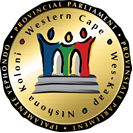 Chairperson: LJ Botha 	Procedural Officer:  Wasiema Hassen-Moosa 	Tel: 084 223 1789 / 021 487-1630  Fax: 021 487-1685	Email: Wasiema.hassenmoosa@wcpp.gov.za	Senior Procedural Officer: Ben Daza	Tel: 021 487-1679	Fax: 021 487-1685	Email: bdaza@wcpp.gov.za(Ref no: 11/4/1/2/8)Distributed on 07 October 2020 Notice and Agenda Please note that a meeting of the above Committee will take place as follows:Date		: Tuesday, 13 October 2020Time		: 16:00 - 18:00Venue		: Virtual meeting via MS TeamAGENDABriefing by the Department of Transport and Public Works on the infrastructure of schools in the province.Resolutions/ ActionsAbove agenda items may be rearranged by the Committee at short noticeShould you be unable to attend kindly forward apologies to the Procedural Officer as well as arrange for an alternate and indicate the name of the alternate at your earliest convenience.